 PARECER DO COMITÊ DE ÉTICA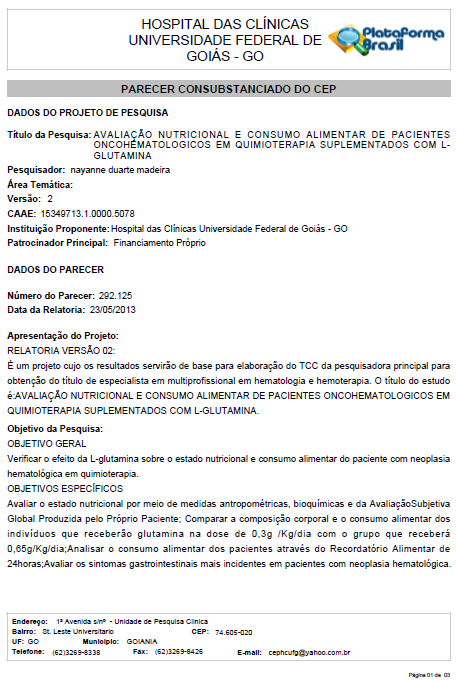 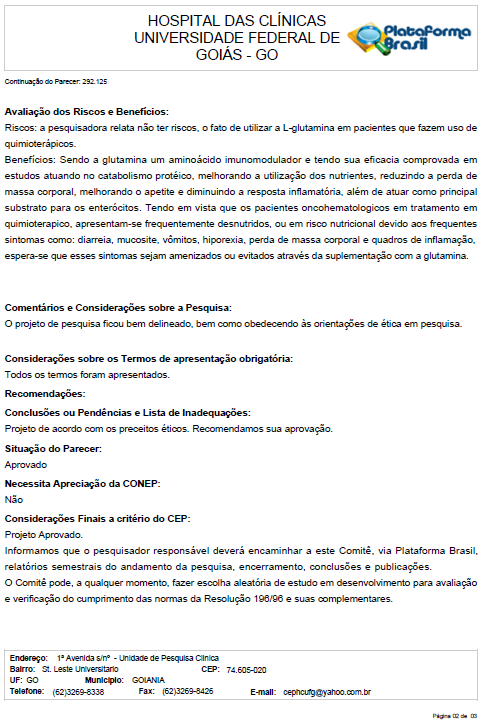 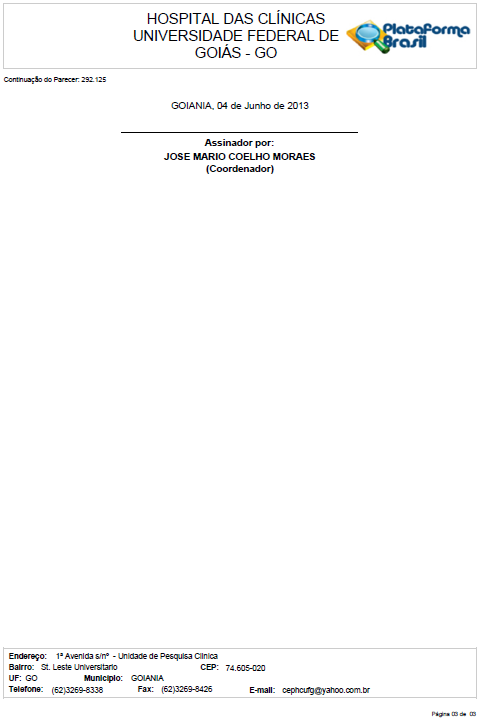 